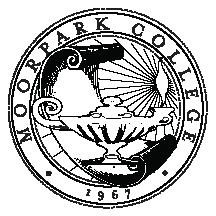 MOORPARK COLLEGECommittee on Accreditation and Planning – EducationResponsible to plan, monitor and evaluate the college-wide educational master planning process: Annual Program Planning ~ Educational Master Plan ~Accreditation Self-Study Process ImplementationGOALS2014-2015Approved 5/16/2013#GOALSACCOMPLISHMENTS1Validate gap analysis, gather evidence, and complete Table for Evaluating ACCJC Standards2Accreditation: Continue to collect data for the Self-Study3Define the process for establishing Institutional Goals/Benchmarks4Evaluate our program planning process5Review and possibly make recommendations regarding college assessment processes6Review and possibly make recommendations for the Master Planning Process